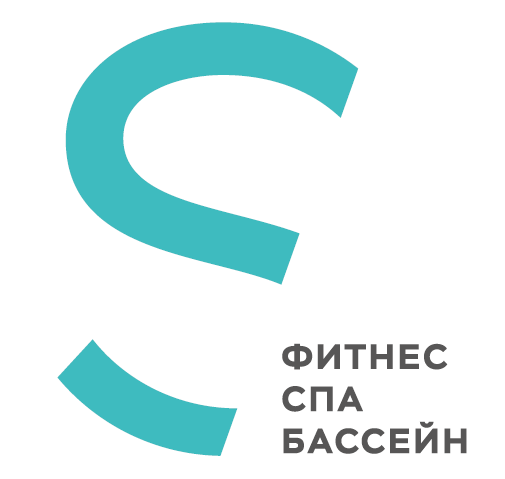 ПОЛНОЕ НАИМЕНОВАНИЕ ОРГАНИЗАЦИИИндивидуальный Предприниматель Малюга Елена ГеоргиевнаСОКРАЩЕННОЕ НАИМЕНОВАНИЕ ОРГАНИЗАЦИИИП Малюга Е.Г.ПАСПОРТНЫЕ ДАННЫЕВыдан 26 ОТДЕЛ МИЛИЦИИ КРАСНОГВАРДЕЙСКОГО РАЙОНА САНКТ-ПЕТЕРБУРГА Дата выдачи 05.08.2003Серия 40 04 Номер 448 137ИНН780611865520СЧЕТ40802810600090000174ОГРН322784700061571ОКАТО40278564000ОКВЭД93.04ЮРИДИЧЕСКИЙ АДРЕС195279, г. Санкт-Петербург пр. Ударников д.15 корп.1 кв. 169ПОЧТОВЫЙ АДРЕС195279, г. Санкт-Петербург пр. Ударников д.15 корп.1 кв. 169РАСЧЕТНЫЙ СЧЕТ40802810600090000174НАИМЕНОВАНИЕ БАНКАПАО «РосДорБанк»КОРРЕСПОНДЕНТСКИЙ СЧЕТ30101810900000000729БИК044030729РУКОВОДИТЕЛЬИванова Дарья МихайловнаКОНТАКТНЫЙ ТЕЛЕФОН(812) 777 00 77emailspa-sparta@mail.ru